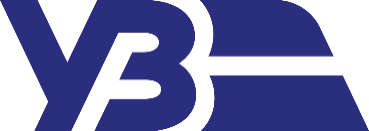 Профіль посади НАЗВА ПОСАДИ:НАЗВА ПОСАДИ:Менеджер Назва  підрозділу:Регіональна філія/філія/апарат управління УЗФілія «Центр транспортної логістики»Місцезнаходження (місто):Місцезнаходження (місто):Регіони УкраїниПрямий керівник Прямий керівник Начальник відділу продажу послугФункціональний керівникФункціональний керівникЗаступник директора філії МЕТА ТА ЦІЛІ ПОСАДИМЕТА ТА ЦІЛІ ПОСАДИМенеджер - відповідає за реалізацію комерційних продуктів Товариства, здійснення постійної комунікації з клієнтами Товариства, приймає участь в створенні нових продуктівМенеджер - відповідає за реалізацію комерційних продуктів Товариства, здійснення постійної комунікації з клієнтами Товариства, приймає участь в створенні нових продуктівЗОНИ ВІДПОВІДАЛЬНОСТІЗОНИ ВІДПОВІДАЛЬНОСТІПроведення переговорів с потенційними клієнтами щодо реалізації продуктів ТоваристваПідтримання постійного зв’язку з існуючими клієнтами Планування разом з клієнтами щодо надання послуг Товариства в короткостроковому та довгостроковому періодіЗбирання та систематизування інформації про конкурентів на своїй ділянці роботиНадання звітів та аналітичних записок щодо виконаної роботи, конкурентного середовищаРЕСУРС ПОСАДИРЕСУРС ПОСАДИБез працівників в підпорядкуванніБез працівників в підпорядкуванніВИМОГИ ДО ПРАКТИЧНИХ ВМІНЬ ТА РЕЗУЛЬТАТІВ РОБОТИВИМОГИ ДО ПРАКТИЧНИХ ВМІНЬ ТА РЕЗУЛЬТАТІВ РОБОТИДосвід роботи в логістиці залізничним транспортом від 3-х роківДосвід роботи в логістиці залізничним транспортом від 3-х роківРозуміння особливостей вантажів та типів вагонівРозуміння особливостей вантажів та типів вагонівДосвід роботи в програмах ТМ Карта, АС Клиєнт, МеспланДосвід роботи в програмах ТМ Карта, АС Клиєнт, МеспланРозуміння станційної роботи та тарифних нарахуваньРозуміння станційної роботи та тарифних нарахуваньНавики ведення переговорівНавики ведення переговорівПОКАЗНИКИ ЕФЕКТИВНОЇ РОБОТИПОКАЗНИКИ ЕФЕКТИВНОЇ РОБОТИВиконання планів з продажуВиконання планів з продажуПідтримання актуальної бази клієнтів по ввіреній ділянціПідтримання актуальної бази клієнтів по ввіреній ділянціСвоєчасне надання планів та звітів з роботиСвоєчасне надання планів та звітів з роботиВИМОГИ ДО ОСОБИСТИХ ЯКОСТЕЙ (КОМПЕТЕНЦІЙ)ВИМОГИ ДО ОСОБИСТИХ ЯКОСТЕЙ (КОМПЕТЕНЦІЙ)КомунікабельністьКомунікабельністьАналітичне мисленняАналітичне мисленняВисокий рівень самоорганізаціїВисокий рівень самоорганізаціїВміння брати на себе відповідальністьВміння брати на себе відповідальністьЗдатність досягати кінцевого результатуЗдатність досягати кінцевого результатуОсвітаПовна вища освіта в логістиціУправлінський досвід (керівний стаж), роківБезЗнання специфічних програм для ПКТМ Карта, АС Клиєнт, Месплан, офісні програмиЗнання іноземних мов/ступінь володінняБезНаявність спеціалізованих сертифікатів/додаткове навчанняБез Територіальне розташування робочого місцяНа дирекціях залізничних перевезень:Київ, Козятин, Жмеринка, Коростень, Конотоп, Харків, Суми, Полтава, Куп’янськ, Дніпро, Кривий Ріг, Запоріжжя, Одеса, станція ім. Т. Шевченко, Знам’янка, Херсон, Львів, Рівне, Івано-Франківськ, Тернопіль, Ужгород, Лиман